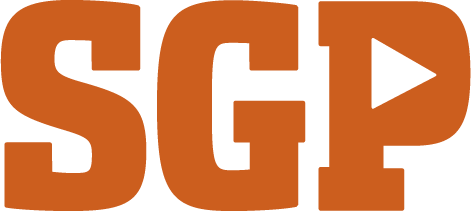 Amendement APV De gemeenteraad van Papendrecht, in openbare vergadering bijeen op 7 juni 2018, ter bespreking en besluitvormende behandeling van agendapunt 10, raadsbesluit nummer 038/2018Neemt in overweging:Dat de Algemene Plaatselijke Verordening (APV) een breed normatief karakter heeft.Dat kwetsend taalgebruik en taalverruwing onwenselijk is.Dat Papendrecht een veilige, respectvolle en leefbare gemeente wil zijn. Vloeken draagt daar niet aan bij.Het onwenselijk is dat de overheid door deregulering het signaal geeft aan de samenleving dat taalgebruik niets uitmaakt.Handhaafbaarheid niet het enige criterium is om de APV vast te stellen.Besluit:Het genoemde besluit te vervangen door:'de integrale herziening van de Algemene Plaatselijke Verordening (APV) Papendrecht vast te stellen onder toevoeging van het onderstaande artikel 2:47A:Artikel 2:47A  Verbod VloekenHet is verboden in het openbaar de naam van God vloekende te gebruiken.Het in lid 1 gestelde verbod geldt niet voor zover gedachten of gevoelens worden geopenbaard als bedoeld in artikel 7 van de Grondwet, dan wel in het geregelde onderwerp wordt voorzien door artikel 137c en 137e van het Wetboek van Strafrecht.En gaat over tot de orde van de dag.De SGP-fractie,